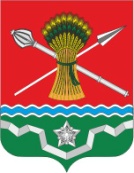 РОССИЙСКАЯ ФЕДЕРАЦИЯРОСТОВСКАЯ ОБЛАСТЬКУЙБЫШЕВСКИЙ РАЙОНМУНИЦИПАЛЬНОЕ ОБРАЗОВАНИЕ«КУЙБЫШЕВСКОЕ СЕЛЬСКОЕ ПОСЕЛЕНИЕ»АДМИНИСТРАЦИЯ КУЙБЫШЕВСКОГО СЕЛЬСКОГО ПОСЕЛЕНИЯПОСТАНОВЛЕНИЕ 19.07.2022                                      № 104                                  с. КуйбышевоОб определении форм участия граждан в обеспечении первичных мер пожарной безопасности, в том числе в деятельности добровольной пожарной охраныВо исполнение  статьи 19 Федерального закона от 21.12.1994 №69-ФЗ  «О пожарной безопасности», в целях обеспечения пожарной безопасности на территории Куйбышевского сельского поселения, постановляю:1.Утвердить Положение об определении форм участия граждан в обеспечении первичных мер пожарной безопасности, в том числе в деятельности добровольной пожарной охраны на территории Куйбышевского сельского поселения согласно  приложение № 1.2. Утвердить рекомендуемые нормы оснащения первичными средствами пожаротушения индивидуальных жилых домов, квартир и других объектов недвижимости, принадлежащих гражданам согласно приложению
приложение № 2.3. Утвердить Перечень социально значимых работ по обеспечению первичных мер пожарной безопасности на территории сельского поселения согласно приложение № 3.4. Опубликовать настоящее постановление в информационном бюллетене и на сайте Администрации Куйбышевского сельского поселения.5. Настоящее постановление вступает в силу с момента опубликования.6. Контроль над выполнением настоящего постановления оставляю за собой.Глава АдминистрацииКуйбышевского  сельского поселения	                                                                                            С.Л. СлепченкоПостановление вносит:ведущий специалист, по вопросам ЖКХ благоустройства,  ПБ, ГО и ЧСПриложение № 1к постановлению Администрации Куйбышевского сельского поселенияот 19.07.2022 № 104Положениеоб определении форм участия граждан в обеспечении первичных мер пожарной безопасности, в том числе в деятельности добровольной пожарной охраны1. ОБЩИЕ ПОЛОЖЕНИЯ1.1. Настоящее Положение разработано в соответствии с Федеральным законом от 21.12.94 N 69-ФЗ "О пожарной безопасности", Правилами пожарной безопасности в Российской Федерации «ППБ-01», иными нормативными правовыми актами, регулирующими вопросы пожарной безопасности.1.2. Основные понятия и термины, применяемые в настоящем Положении:пожарная безопасность - состояние защищенности личности, имущества, общества и государства от пожаров;пожар - неконтролируемое горение, причиняющее материальный ущерб, вред жизни и здоровью граждан, интересам общества и государства;требования пожарной безопасности - специальные условия социального и (или) технического характера, установленные в целях обеспечения пожарной безопасности законодательством Российской Федерации, нормативными документами или уполномоченным государственным органом;нарушение требований пожарной безопасности - невыполнение или ненадлежащее выполнение требований пожарной безопасности;противопожарный режим - правила поведения людей, порядок организации производства и (или) содержания помещений (территорий), обеспечивающие предупреждение нарушений требований безопасности и тушение пожаров;меры пожарной безопасности - действия по обеспечению пожарной безопасности, в том числе по выполнению требований пожарной безопасности;профилактика пожаров - совокупность превентивных мер, направленных на исключение возможности возникновения пожаров и ограничение их последствий;первичные меры пожарной безопасности - реализация принятых в установленном порядке норм и правил по предотвращению пожаров, спасению людей и имущества от пожаров, являющихся частью комплекса мероприятий по организации пожаротушения;добровольная пожарная охрана - форма участия граждан в обеспечении первичных мер пожарной безопасности;добровольный пожарный - гражданин, непосредственно участвующий на добровольной основе (без заключения трудового договора) в деятельности подразделений пожарной охраны по предупреждению и (или) тушению пожаров;общественный контроль за соблюдением требований пожарной безопасности - работа по профилактике пожаров путем осуществления гражданами контроля за соблюдением требований пожарной безопасности на территории Куйбышевского сельского поселения;муниципальный контроль за соблюдением требований пожарной безопасности - работа по профилактике пожаров путем осуществления администрацией сельского поселения контроля за соблюдением требований пожарной безопасности на территории сельского поселения.1.3. Обеспечение первичных мер пожарной безопасности на территории  сельского поселения относится к вопросам местного значения.2. ПЕРЕЧЕНЬ ПЕРВИЧНЫХ МЕР ПОЖАРНОЙ БЕЗОПАСНОСТИК первичным мерам пожарной безопасности на территории сельского поселения относятся:обеспечение необходимых условий для привлечения населения сельского поселения к работам по предупреждению пожаров (профилактике пожаров), спасению людей и имущества от пожаров;проведение противопожарной пропаганды и обучения населения мерам пожарной безопасности;оснащение  учреждений сельского поселения первичными средствами тушения пожаров;соблюдение требований пожарной безопасности при разработке градостроительной и проектно-сметной документации на строительство и планировке застройки территории сельского поселения;организация патрулирования территории парков в условиях устойчивой сухой, жаркой и ветреной погоды;своевременная очистка территории сельского поселения от горючих отходов, мусора, сухой растительности;содержание в исправном состоянии в любое время года дорог  (за исключением автомобильных дорог общего пользования регионального и федерального значения) в границах сельского поселения, проездов к зданиям, строениям и сооружениям;содержание в исправном состоянии систем противопожарного водоснабжения;содержание в исправном состоянии первичных средств пожаротушения на объектах  собственности сельского поселения;- утверждение перечня первичных средств пожаротушения для индивидуальных жилых домов;- содействие деятельности добровольных пожарных, привлечение населения к обеспечению пожарной безопасности;-  установление особого противопожарного режима;-  профилактика пожаров на территории  сельского поселения.3. ОСНОВНЫЕ ЗАДАЧИ ОБЕСПЕЧЕНИЯ ПЕРВИЧНЫХ МЕР ПОЖАРНОЙ БЕЗОПАСНОСТИК основным задачам обеспечения первичных мер пожарной безопасности на территории  сельского поселения относятся:- организация и осуществление мер пожарной безопасности, направленных на предупреждение пожаров на территории сельского поселения;- создание условий для безопасности людей и сохранности имущества от пожаров;- спасение людей и имущества при пожарах.4. ПОЛНОМОЧИЯ АДМИНИСТРАЦИИ КУЙБЫШЕВСКОГО СЕЛЬСКОГО ПОСЕЛЕНИЯ В ОБЛАСТИ ОБЕСПЕЧЕНИЯ ПЕРВИЧНЫХ МЕР ПОЖАРНОЙ БЕЗОПАСНОСТИ4.1. К полномочиям Администрации Куйбышевского сельского поселения в области обеспечения первичных мер пожарной безопасности относятся:информирование населения о принятых решениях по обеспечению первичных мер пожарной безопасности на территории сельского поселения;организация проведения противопожарной пропаганды и обучения населения, должностных лиц администрации поселения, первичным мерам пожарной безопасности самостоятельно либо путем привлечения на договорной основе организаций иных форм собственности;организация деятельности муниципальной и добровольной пожарной охраны (если таковые имеются);разработка целевых программ и планов по обеспечению пожарной безопасности;установление особого противопожарного режима на территории сельского поселения;устройство и содержание защитных минерализованных полос в населенных пунктах;организация патрулирования территории населенных пунктов в условиях устойчивой сухой, жаркой и ветреной погоды силами добровольных пожарных;очистка территории населенных пунктов сельского поселения от горючих отходов, мусора, сухой растительности;содержание в исправном состоянии имущества и объектов, а также первичных средств пожаротушения на объектах  собственности сельского поселения;содействие деятельности добровольных пожарных, привлечение населения к обеспечению первичных мер пожарной безопасности в объеме Перечня социально значимых работ.5. УЧАСТИЕ ГРАЖДАН В ОБЕСПЕЧЕНИИ ПЕРВИЧНЫХ МЕР ПОЖАРНОЙ БЕЗОПАСНОСТИ5.1. Граждане могут принимать непосредственное участие в обеспечении первичных мер пожарной безопасности. 5.2. По решению администрации сельского поселения, принятому в порядке, предусмотренном Уставом сельского поселения, граждане могут привлекаться к выполнению на добровольной основе социально значимых для сельского поселения работ в целях обеспечения первичных мер пожарной безопасности. 5.3. К социально значимым работам могут быть отнесены только работы, не требующие специальной профессиональной подготовки. 5.4. Для выполнения социально значимых работ могут привлекаться совершеннолетние трудоспособные жители сельского поселения в свободное от основной работы или учебы время на безвозмездной основе не более чем один раз в три месяца. При этом продолжительность социально значимых работ не может составлять более четырех часов подряд.6. ОБЩЕСТВЕННЫЙ КОНТРОЛЬ ЗА ОБЕСПЕЧЕНИЕМ ПОЖАРНОЙ БЕЗОПАСНОСТИ6.1. Общественный контроль за обеспечением пожарной безопасности - работа по профилактике пожаров путем самостоятельного осуществления гражданами контроля за обеспечением пожарной безопасности на территории муниципального образования.6.2. Порядок участия граждан в осуществлении общественного контроля за обеспечением пожарной безопасности определяется правилами, предусмотренными разделом 3 настоящего Положения, с особенностями, установленными настоящим разделом.6.3. Гражданами, осуществляющими общественный контроль за обеспечением пожарной безопасности, могут являться жители сельского поселения, разделяющие цели и задачи, определенные настоящим Положением, способные по своим деловым, моральным качествам и состоянию здоровья выполнять поставленные задачи.6.4. Работы по осуществлению общественного контроля за обеспечением пожарной безопасности включают в себя:контроль за соблюдением требований пожарной безопасности на территории сельского поселения;подготовку предложений администрации сельского поселения о необходимости введения на территории сельского поселения или его части особого противопожарного режима и разработку мер пожарной безопасности на особый период;подготовку предложений администрацией сельского поселения по реализации мер пожарной безопасности в границах населенных пунктов;проведение противопожарной пропаганды на территории сельского поселения путем бесед о мерах пожарной безопасности, выступлений на собраниях граждан с доведением до населения требований пожарной безопасности и данных об оперативной обстановке с пожарами, распространения среди населения листовок, наглядной агитации и литературы противопожарной направленности;доведение до населения решений администрации сельского поселения, касающихся вопросов обеспечения пожарной безопасности;подготовку предложений должностным лицам администрацией сельского поселения по принятию мер к устранению нарушений требований пожарной безопасности;обращение по фактам нарушений требований пожарной безопасности в территориальный орган государственного пожарного надзора.6.5. Работы по профилактике пожаров путем проведения общественного контроля за обеспечением пожарной безопасности проводятся на основании планов-заданий, выдаваемых уполномоченным органом, с предоставлением отчета о проделанной работе, а также в случае получения обращений граждан либо при непосредственном выявлении нарушений требований пожарной безопасности.6.6. За гражданином, осуществляющим общественный контроль за обеспечением пожарной безопасности, по согласованию с ним уполномоченным органом могут закрепляться конкретные населенные пункты, кварталы и улицы.6.7. Нормативная литература, необходимая для осуществления общественного контроля за обеспечением пожарной безопасности, приобретается за счет средств местного бюджета.6.8. Обучение лиц, осуществляющих общественный контроль за обеспечением пожарной безопасности, проводится на базе добровольной пожарной охраны на безвозмездной основе.6.9. Координация деятельности по осуществлению общественного контроля за обеспечением пожарной безопасности возлагается на уполномоченный орган.Приложение № 2к постановлению Администрации Куйбышевского сельского поселенияот 19.07.2022 № 104РЕКОМЕНДУЕМЫЕ НОРМЫоснащения первичными средствами пожаротушения индивидуальных жилых домов, квартир и других объектов недвижимости,  принадлежащих гражданам1. Индивидуальные жилые дома:- огнетушитель ОП-10; - бочка с водой объёмом 0,2 м3 (устанавливаются в летнее время); - ведро; - ящик с песком объёмом 0,5 м3; - лопата совковая; - лопата штыковая; - багор; - топор плотницкий.   2. Квартиры:- огнетушитель ОП-10; - бытовой пожарный кран. 3. Дачные домики:- огнетушитель ОУ-3; - бочка с водой объёмом 0,2 м3 (устанавливаются в летнее время); - ведро; - топор плотницкий.  4. Индивидуальные гаражи:- огнетушитель ОУ-3; - противопожарное полотно.Приложение № 3к постановлению Администрации Куйбышевского сельского поселенияот 19.07.2022 № 104ПЕРЕЧЕНЬсоциально значимых работ по обеспечению первичных мерпожарной безопасности на территории сельского поселения.1. Осуществление патрулирования в границах  сельского поселения в целях соблюдения особого противопожарного режима, принятия мер по ликвидации возгорания.2. Выполнение мероприятий, исключающих возможность переброса огня при ландшафтных  пожарах на здания и сооружения сельского  поселения, (устройство защитных минерализованных полос,  уборка сухой растительности и другие).3. Обеспечение своевременной очистки территорий  сельского поселения в пределах противопожарных расстояний между зданиями, сооружениями и открытыми складами, а также участков, прилегающих к жилым домам и иным постройкам, от горючих отходов, мусора, опавших листьев, сухой травы и т.п.4. Очистка зимой от снега и льда дорог, проездов и подъездов к зданиям, сооружениям и водоисточникам, используемым в целях пожаротушения.5. Распространение среди населения сельского поселения агитационных, обучающих и предупреждающих материалов по вопросам пожарной безопасности.6. Участие в работе добровольной пожарной охраны.Глава АдминистрацииКуйбышевского  сельского поселения	                                                                                       С.Л. Слепченко